Agenda OPR swv PO 3002.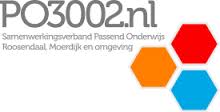 Datum bijeenkomst: 17-11-2015Aanwezig: de leden, dhr J. Biskop (directeur- bestuurder)Afwezig: Lizette de Hond, Sandra SeebusLeden OPR (November 2015)AgendaActie doorNotulen OPR dd: 12-05-2015De notulen zijn bij het samenstellen van deze agenda nog niet verspreid.Deze notulen worden nagestuurd.Er zijn wisselingen geweest in de samenstelling van de OPR (nieuwe ledenlijst bijgevoegd).Sandra Seebus sluit aan vanuit Driespan en Ronald Stolk vanuit SPCO. Zij vervangen Eugenne van den Broek en Phiep Coster, met dank voor hun inzet.AndréConcept Jaarverslag 2014-2015N.a.v. het stukje ‘Wat doet de OPR’; we laten de doelen van het SWV in de volgende bijeenkomst terugkomen zodat de OPR in de nieuwe samenstelling deze weer helder heeft.N.a.v. de samenstelling: de verhouding ouders/leerkracht is op basis van afspraken om een gelijke verdeling te hebben in de OPR. Na een aantal jaar zou dit gewisseld worden (leerkracht wordt vervangen door ouder en v.v.).De zittingsduur staat op 4 jaar vanaf het moment van intreding. Besturen moeten tijdig ingelicht worden bij een a.s. wisseling zodat er actief geworven kan worden. Bij wisselingen in de gaten houden dat de verhouding ouder/ leerkracht gelijk blijft.Geen wijzigingen of aanvullingen, jaarverslag vastgesteld.Wel aanpassen:regelement  reglement!Schema leden: benoemen dat dit de samenstelling is van schooljaar 2014-2015.JackGemmaToelichting Jack Biskop, stand van zaken SWV.Jack geeft aan dat er voor dit jaar geen nieuw ondersteuningsplan geschreven wordt. Het huidige plan is vastgesteld voor 4 jaar. Er wordt wel een jaarplan gemaakt met actuele thema’s. Dit jaarplan komt in de vergadering van juni.Andere vergaderingen kunnen rondom een thema gehouden worden.De vergadering van februari kan gebruikt worden om de MDC uit te nodigen: welke thema’s spelen er in onze achterban.De thema’s zouden kunnen zijn:Okt: evaluatieFebr: één van de thema’s uit het ondersteuningsplan.April: ondersteuningsplan vaststellenJuni: jaarplan besprekenVoor dit jaar vervalt het ondersteuningsplan. De vergadering van februari kan gebruikt worden voor het overleg met de MDC.April: nieuw thema.Juni blijft staan.Belangrijk thema wat Jack dit jaar wil oppakken is de zorgplicht.Er is ruis vanwege de wettelijk beschreven aanmelding (deze moet schriftelijk zijn maar wanneer ouders mondeling aangeven dat ze voornemens zijn hun kind op deze school aan te melden moet school hier wel op reageren), en welke school er verantwoordelijk is: niet de school waar de leerling staat ingeschreven maar de school waar die is aangemeld.Secretariaat SWV zoekt nu uit hoe dit beschreven staat in de verschillende schoolgidsen. Dit blijkt moeilijk te zijn, veel informatie op de sites is niet actueel. De wetgever geeft aan dat de school waar het kind is/ wordt aangemeld het kind niet mag weigeren voordat deze school een andere passende schoolplek voor deze leerling heeft gevonden (zorgplicht).De school wordt ontslagen van de zorgplicht als de school vol is (dit staat in de wet) en wanneer ouders de grondslag van de school niet onderschrijven. Veel scholen hebben deze maximale schoolgrote niet opgenomen in hun SOP, dan kan dit argument niet gebruikt worden. Het betekent niet dat je geen leerlingen meer toe mag laten, maar je kan dit wel gebruiken bij die gevallen waarin de begeleiding de mogelijkheden van de school lijkt te overstijgen vanwege de volle groepen. Dit betekent wel dat als de leerling is aangemeld, de school moet zorgen voor een anderen passende onderwijsplek. Het kan ook betekenen dat de school de leerling aanneemt met daarbij de afspraak dat er een arrangement aangevraagd wordt. Als dit arrangement niet afgegeven wordt (bv te duur), dan hoeft de school de leerling niet aan te nemen. Hoe werkt het met het aanmelden bij een VO school voor SO in een ander SWV:De TLV moet aangevraagd worden in het SWV waar het kind woont maar met de afgegeven TLV mag het kind in het hele land naar de school van het betreffende schooltype voor SO. De financiering ligt wel bij het SWV dat de TLV heeft afgegeven. Let op: dit betekent niet automatisch dat leerlingenvervoer geregeld wordt. Het SWV heeft met de gemeente de overeenkomst dat als zij aangeven dat een leerling baat heeft bij een SO in een ander SWV, dat de gemeente aangeeft dat ouders gebruik kunnen maken van de verordening leerlingenvervoer. LET OP: hierin staat dat ouders een eigen bijdrage hebben. Deze is inkomensafhankelijk en kan behoorlijk oplopen!Let op: voor TLV SBO moet er een TLV aangevraagd worden in de woonplaats van het kind. Als het kind binnen een ander SWV naar school gaat, moet er bij dat SWV ook een TLV aangevraagd worden. Zonder deze TLV kan het kind niet naar het SBO in het andere SWV. Het andere SWV mag de kosten voor plaatsing verhalen op het eerste SWV (waar het kind woont).Het SWV heeft 4 ton overgemaakt naar de schoolbesturen. Dit is in okt 15 overgemaakt ter besteding aan de zorgmiddelen. Dit geld was over van schooljaar 14/15. Jack controleert dit niet. Het geld moet opgenomen worden in de begroting als zorggeld. Jack kan aangeven hoeveel elk bestuur gekregen heeft en stuurt ons deze informatie.Het SWV houdt een financiële buffer. Mochten er toch gelden tekort zijn, haalt het SWV de gelden voor de lichte ondersteuning terug. De afspraak is dat gelden voor arrangementen vóór lichte ondersteuning gaat.Het SWV heeft de AB-ers van REC 3 en 4 in dienst genomen vanuit de herbestedingsafspraken. Dit geldt voor de AB-ers die vanaf 1 mei 2012 in dienst zijn. Hier is een budget voor van ruim 6½ ton. Het contract is afgesloten voor ong. 4 ton. Dit geeft een financiële ruimte binnen het SWV.De afspraak is dat de AB-ers bij een fulltime baan 1000 uur op school moeten leveren. De overige uren (659 want 1 FTE is 1659 uur) zijn voor de uitwerking, voorbereiding, reistijd, etc. Een AB-er kan dus niet meer zeggen: Je vraagt 3 uur; daar zit 1 uur reistijd en 1 uur verslaglegging bij. Als er 3 uur gevraagd wordt, moet de AB-er 3 uur de school ondersteunen.Alle besturen hebben een brief gekregen van het SWV dat de PAB vanuit REC 3 en 4 weer terug is omdat er te weinig gebruik gemaakt werd van de AB-ers in dienst van het SWV (ze werden niet opgenomen in de aanvraag van een arrangement).Voor deze PAB hoef je geen formulieren in te vullen maar het moet wel via het bestuurskantoor van het SWV lopen zodat er zicht blijft op het aantal uren dat zo ingezet wordt. Nannie houdt per school bij hoeveel uren PAB er ingezet worden (elke school heeft uren PAB gekregen). Besturen kunnen zelf bepalen hoe deze uren ingezet kunnen worden. Rots en Water kan bv. De uren worden elke maand opnieuw toegekend. Uren kunnen niet gespaard worden. Jack stuurt ons de afspraken die hierover gemaakt zijn (vanuit de ALV).Het contract met de AB-ers is voor 3 jaar. Dit loopt af op 1 mei 2016. Voor die tijd wordt bekeken welk vervolg er mogelijk/ nodig is. Als de begeleider niet past bij de school, wordt er een andere begeleider op gezet. Op niveau van het SWV is er een werkgroep Expertisecentrum om uit te denken hoe de expertise vanuit REC en SBO naar de bao’s kan komen. Bij de aanvraag van een arrangement is de handtekening van het bestuur verplicht vanwege de financiën. De handtekening van ouders is niet verplicht maar staat wel voor de betrokkenheid van ouders.Thema’s vanuit ondersteuningsplan:dyslexie: er zijn nu gezamenlijke afspraken met de gemeenten Roosendaal, Bergen op Zoom en Moerdijk.Als een huisarts verwijst zonder daarbij het SWV te betrekken, komt deze verwijzing niet in aanmerking voor vergoeding (NB: dit wijkt af van de wetgeving, dit is op gemeentelijk niveau afgesproken). De lijn moet zijn: school+ ouders melden aan bij SWV, JP geeft bij goedkeuring MDC een indicatie af. EOA: er komt een afspraak met 5 wethouders binnen het SWV. Voorstel: in Roosendaal komt de eerste centrale opvang (Gazellenhoek). Als deze ‘vol’ is, wordt deze werkwijze gekopieerd naar een andere locatie. Schoolbesturen moeten verantwoordelijkheid nemen en hiervoor mensen opleiden. De gemeente Roosendaal heeft de meeste gelden voor deze doelgroep. De directeur van de Gazellenhoek gaat dit coördineren. Net na de vakantie was er veel kritiek op het Passend Onderwijs. Kinderombudsman heeft aantal handreikingen te geven. Aandachtspunt: overleg met jeugdzorg. Dit komt alleen nog samen bij de jeugdprofessional. Belangrijk dat onderwijs en hulpverlening van elkaar weten wat er aan ondersteuning nodig is en ingezet wordt. Ander punt van de ombudsman: doorzettingsmacht. Als scholen en ouders er niet uitkomen, zou het SWV kunnen bepalen waar de leerling geplaatst wordt. Dit heeft als nadeel dat de zorgplicht dan niet meer bij de school ligt. Om deze reden wordt dit niet uitgevoerd zoals dit in het OP is opgenomen. Het SWV kan als mediator optreden. Voor de ‘conflictgevallen’ is er de onderwijsconsulent. In de praktijk staan zij aan de kant van de ouders. Zij hebben geen bevoegdheden! (ook al doen zij alsof). JackJackPlanning data schooljaar 2015-2016Gemma stuurt datumprikker door voor een datum in februari, een maandag of dinsdag. De leden van de MDC worden hier ook in opgenomen. Jack stuurt Gemma de mailadressen.GemmaJackWvttk:Voor de oudergeleding is er een regeling voor de reiskostenvergoeding.Naam (Stichting)BestuurFunctieE-mailPeggy BrocatusOBOOuderp.brocatus@rocwb.nlDe WaardenLeerkrachtg.d.hollander@dewaarden.nlndré van LoonKPOOuderandrepamvanloon@kpnmail.nlBorgesiusLeerkrachtrschepers@lindenlommer.nlLizette de HondMytylschoolOuderlizettedehond@planet.nlSandra SeebusHet DriespanLeerkrachtsseebus@driespan.koraalgroep.nlRonald StolkSPCOOuderronald@2advisebouwadvies.nlPallasLeerkracht